Telewizja (TV) – dziedzina telekomunikacji przekazująca ruchomy obraz oraz dźwięk na odległość. W jednym miejscu za pomocą kamery telewizyjnej i mikrofonu rejestruje się sygnał, który następnie jest transmitowany do dowolnego miejsca w zasięgu transmisji.Na świeciePierwsza transmisja telewizyjna, z Londynu do Nowego Jorku, odbyła się 27 stycznia 1928 roku. W dniu 3 lipca 1928 roku w Londynie odbyła się transmisja telewizyjna w kolorze. Twórcą obu wynalazków był John Logie Baird. Prawdziwą popularność telewizja uzyskała po II wojnie światowej.Kryteria typologii telewizjiIstnieją różne kryteria typologii telewizji. Do najczęściej wskazywanych można zaliczyć podział telewizji:ze względu na charakter własności:telewizja publicznatelewizja komercyjnaze względu na obszar działania:telewizja lokalnatelewizja regionalnatelewizja ponadregionalnatelewizja ogólnokrajowatelewizja międzynarodowaze względu na charakter emitowanych treści:telewizja uniwersalna (ogólna)telewizja tematycznaze względu na sposób emisji:telewizja naziemnatelewizja satelitarnatelewizja kablowatelewizja mobilnatelewizja internetowaze względu na odpłatność:telewizja bezpłatna telewizja płatna ze względu na odpłatność i sygnał emisji:telewizja  szyfrowana bezpłatnatelewizja  szyfrowana płatnaze względu na odbiór ruchomych obrazów:telewizja  czarno-białatelewizja kolorowa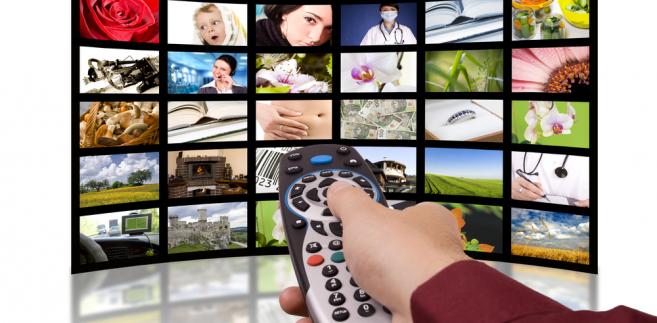 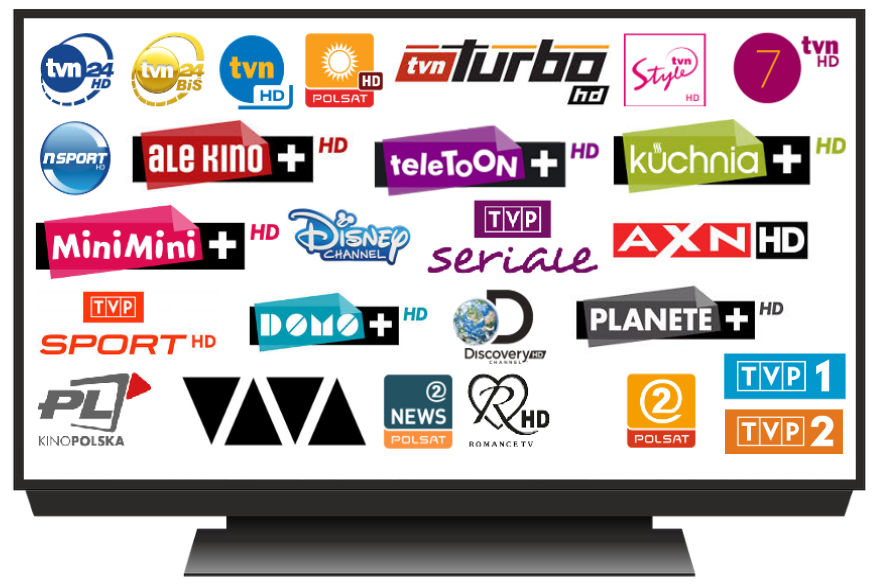 Jaki rozrywkowy program telewizyjny oglądasz najchętniej? ………………………………………………………………………….Jaki serial telewizyjny oglądałaś/łeś w ostatnim czasie?………………………………………………………………………….Jaki jest Twój ulubiony film?…………………………………………………………………………